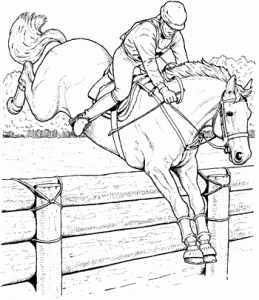 Morpeth Hunt Team Relay & Showjumping Competitionat Needless Hall Moor, Morpeth, NE61 4JFOn Saturday 24th August 2019, starting at 1.30pmBy kind permission of Mr S Anderson & Mr J CooksonSJ Classes        1. Lead rein, jumps will be very small 2. Unassisted, jumps not to exceed 55cm        3. Jumps not to exceed 65cm 4. Jumps not to exceed 75cm 5. Jumps not to exceed 85cm Team Relay ClassesTeam relay (teams of 3) to jump over a course of rustic and coloured fences, judged on time6. Lead rein, jumps will be very small 7. Unassisted, jumps not to exceed 55cm        8. Jumps not to exceed 65cm 9. Jumps not to exceed 75cm 10. Jumps not to exceed 85cm11. Jumps not to exceed 95cm Rosettes to 6th place Entries close on Thursday 22nd August Please send entries to Michelle Macaulay, North Sharperton Steads, Morpeth, NE65 7AE If you’d like to enter via email and pay by bacs please email web@morpethfoxhounds.co.uk   Rules 1. All competitors must wear a BS riding hat whilst mounted. 2. The organisers or any persons acting on their behalf do not accept any liability for any loss, damage, accident, injury to horses, ponies, riders, spectators or property whatsoever in connection with or arising from this event. 3. Dogs must be kept on a lead at all times. 4. The judges’ decision is final. Any objections / complaints must be lodged in writing to the secretary with a deposit of £20 (returnable if the objection / complaint is upheld). 5. We recommend that body protectors are worn for all classes. Entries - Classes  1 – 5   £6 , Classes  6 – 11   £15 / team Entries close Thursday 22nd AugustPlease send entries to Michelle Macaulay, North Sharperton Steads, Morpeth, NE65 7AE  Cheques payable to Morpeth Foxhounds (please email web@morpethfoxhounds.co.uk if you’d like to enter via email and pay by bacs) Name______________________________________________________Address_______________________________________________________________________________________________________________Telephone No._______________________________________________Email ______________________________________________________NameHorse/PonyClassEntry FeeTotal Fee